Market Implementation CommitteePJM Conference & Training Center, Audubon, PADecember 14, 20169:00 a.m. – 4:00 p.m. EPTAdministration (9:00-9:10)Welcome, announcements and review of the Antitrust, Code of Conduct, and Public Meetings/Media Participation Guidelines – Ms. Christina StotesburyThe committee will be asked to approve draft minutes from the November 2, 2016 Market Implementation Committee meeting.Review MIC Issue TrackingEndorsements/Approvals (9:10-10:10)Governing document language for Operating Parameters (9:10-9:30)Mr. Tom Hauske, PJM, will review proposed revisions to the PJM Tariff, and Manuals 11, 12, and 28. 	The committee will be asked to endorse these governing document revisions. Residual ARR Enhancements (9:30-9:50)	Mr. Brian Chmielewski, PJM, will review the Residual ARR Enhancements issue and provide an overview of the proposed package and manual revisions. 	The committee will be asked to endorse the proposed package. FTR Undiversified Credit Requirement (9:50-10:10)	Mr. Harold Loomis, PJM, will present proposed revisions to the FTR undiversified credit adder which were developed at stakeholder request. 
The committee will be asked to endorse the proposed revisions. Working Issues (10:10-11:00)Annual Revenue Requirements for new Black Start Units (10:10-10:20)	Mr. Tom Hauske, PJM, will continue discussion on Annual Revenue Requirements for new Black Start units and gather stakeholder solution options for consideration. Issue tracking: Annual Revenue Requirements for new Black Start UnitsBreak (10:20-10:30)FERC Order 825 – Settlement Intervals (10:30-11:00)	Mr. Ray Fernandez, PJM, will provide an update on Order 825 5-minute settlements. First Readings (11:00-12:00)FERC Order 825 – Shortage Pricing (11:00-11:15)	Ms. Lisa Morelli, PJM, will provide a first read of the current proposal and manual revisions. Stakeholders will have the opportunity to provide additional solution options for consideration. The committee will be asked to endorse a proposal in January.NCEMC Problem Statement and Issue Charge (11:15-11:30)Ms. Debbie Britt, NCEMC, will review a pseudo-tie meter correction problem statement and issue charge as part of the Market Settlements Subcommittee. The committee will be asked to approve the problem statement and issue charge in January.Manual 11 Revisions (11:30-11:45)Mr. Michael Olaleye, PJM, will review revisions to Manual 11: Energy & Ancillary Services Market Operations to account for the updated Regulation Requirement from the RMISTF. The committee will be asked to endorse these revisions in January. Revisions to Manual 12: Balancing Operations will be reviewed for informational purposes only. Manual 27 Revisions (11:45-12:00)Mr. Ray Fernandez, PJM, will review revisions to Manual 27: Open Access Transmission Tariff Accounting as part of an annual review process. The committee will be asked to endorse these revisions in January.Lunch (12:00-1:00)Additional Updates (1:00-4:00)FERC Order 831: Offer Caps (1:00-1:20)Mr. Adam Keech, PJM, will provide an update on FERC Order 831. Manual 15 Revisions (1:20-1:50)	Mr. Jeff Schmitt, PJM, will present additional revisions to Manual 15: Cost Development Guidelines regarding Fuel Cost Policies, accounting for discussion that occurred at the November 17 MRC meeting. Fuel Cost Policy Clarifications (1:50-2:10)	Dr. Joe Bowring, Monitoring Analytics, will provide follow-up discussion on gas penalties as part of Fuel Cost Policies.Manual 18 Revisions (2:10-2:45)Mr. Jeff Bastian, PJM, and Dr. Joe Bowring, Monitoring Analytics, at the request of stakeholders, will review new joint revisions on behalf of PJM and the IMM to Manual 18: PJM Capacity Market that was recently endorsed at the November 17 MRC. The IMM proposed revisions are posted for informational purposes only. Break (2:45-2:55)Market Operations Price Transparency Update (2:55-3:05)Mr. Rami Dirani, PJM, will present a problem statement on market operations price transparency. Extended Transmission Outages (3:05-3:15)Ms. Nancy Huang, PJM, will present extended transmission outages for Winter 2016/2017.Day-Ahead Market Results Posting (3:15-3:25)Mr. Todd Keech, PJM, will provide an update on the Day-Ahead Market Results posting. New Services Queue Application Process (3:25-3:35)Mr. Aaron Berner, PJM, will provide an update on the new services queue application process. Inter-Regional Coordination Activity (3:35-4:00)Mr. Tim Horger, PJM, will provide an update on Inter-Regional Coordination activity, including an update on the PSE&G/ConEd Wheel Modeling and PJM-NYISO JOA revisions for informational purposes. Informational SectionCredit Subcommittee (CS)Meeting materials will be posted to the CS website. Demand Response Subcommittee (DRS) 
Meeting materials will be posted to the DRS web site.FTR FERC Order UpdateOn September 15, 2016 the FERC issued a compliance directive requiring two specific FTR reforms regarding Balancing Congestion and Stage 1 Retired Source Points. Protests have been filed at the FERC in response to PJM’s compliance filing on November 14, 2016. PJM is actively reviewing these comments and will likely respond.  In order to properly align with the commencement of the 2017/2018 Annual ARR Allocation, PJM will plan on presenting draft Manual 6 language at the January MIC meeting. The draft manual language will contain the implementation details highlighted in PJM’s compliance filing. PJM has asked the FERC for a February 1, 2017 effective date for changes regarding Stage 1A replacements and a June 1, 2017 effective date for changes regarding Balancing Congestion and excess FTR congestion revenues. Mr. Brian Chmielewski and Mr. Asanga Perera, PJM, will be available during the meeting to answer questions.Intermittent Resources Subcommittee (IRS)Meeting materials will be posted to the IRS web site.Market Settlements Subcommittee (MSS) Meeting materials are posted to the MSS web site.Report on Market OperationsThe Report on Market Operations will be reviewed during the MC Webinar.Author: Christina StotesburyAntitrust:You may not discuss any topics that violate, or that might appear to violate, the antitrust laws including but not limited to agreements between or among competitors regarding prices, bid and offer practices, availability of service, product design, terms of sale, division of markets, allocation of customers or any other activity that might unreasonably restrain competition.  If any of these items are discussed the chair will re-direct the conversation.  If the conversation still persists, parties will be asked to leave the meeting or the meeting will be adjourned.Code of Conduct:As a mandatory condition of attendance at today's meeting, attendees agree to adhere to the PJM Code of Conduct as detailed in PJM Manual 34 Section 4.5, including, but not limited to, participants' responsibilities and rules regarding the dissemination of meeting discussion and materials.Public Meetings/Media Participation:Unless otherwise noted, PJM stakeholder meetings are open to the public and to members of the media. Members of the media are asked to announce their attendance at all PJM stakeholder meetings at the beginning of the meeting or at the point they join a meeting already in progress. Members of the Media are reminded that speakers at PJM meetings cannot be quoted without explicit permission from the speaker. PJM Members are reminded that "detailed transcriptional meeting notes" and white board notes from "brainstorming sessions" shall not be disseminated. Stakeholders are also not allowed to create audio, video or online recordings of PJM meetings.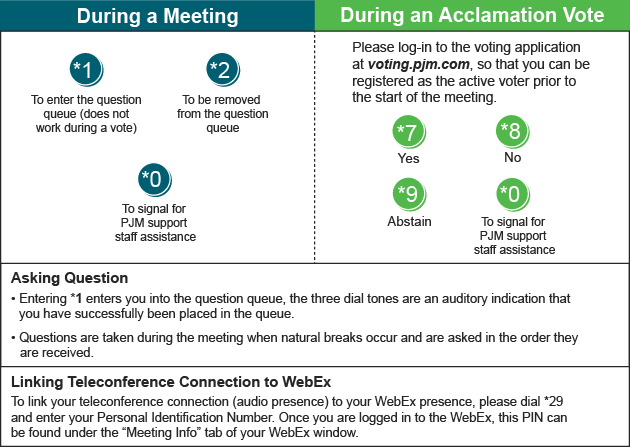 Facilitator Feedback Form: http://www.pjm.com/committees-and-groups/committees/form-facilitator-feedback.aspxFuture Meeting DatesFuture Meeting DatesFuture Meeting DatesJanuary 11, 20179:00 a.m.PJM Interconnection – Conference & Training CenterFebruary 8, 20179:00 a.m.PJM Interconnection – Conference & Training CenterMarch 8, 20179:00 a.m.PJM Interconnection – Conference & Training CenterApril 12, 20179:00 a.m.PJM Interconnection – Conference & Training CenterMay 3, 20179:00 a.m.PJM Interconnection – Conference & Training CenterJune 7, 20179:00 a.m.PJM Interconnection – Conference & Training CenterJuly 12, 20179:00 a.m.PJM Interconnection – Conference & Training CenterAugust 9, 20179:00 a.m.PJM Interconnection – Conference & Training CenterSeptember 13, 20179:00 a.m.PJM Interconnection – Conference & Training CenterOctober 11, 20179:00 a.m.PJM Interconnection – Conference & Training CenterNovember 8, 20179:00 a.m.PJM Interconnection – Conference & Training CenterDecember 13, 20179:00 a.m.PJM Interconnection – Conference & Training Center